проектО внесении изменений в постановление администрации города Чебоксары от 11.09.2017 № 2123	В соответствии с Федеральным законом от 06.10.2003 № 131-ФЗ «Об общих принципах организации местного самоуправления в Российской Федерации», Федеральным законом от 13.07.2015 № 220-ФЗ «Об организации регулярных перевозок пассажиров и багажа автомобильным транспортом и городским наземным электрическим транспортом в Российской Федерации и о внесении изменений в отдельные законодательные акты Российской Федерации», Положением об организации регулярных перевозок пассажиров и багажа автомобильным транспортом и городским наземным электрическим транспортом на территории муниципального образования города Чебоксары, утвержденным решением Чебоксарского городского Собрания депутатов от 22.09.2016 № 446, протоколом заседания комиссии администрации города Чебоксары по вопросам развития транспортной сети и безопасности дорожного движения от 29.05.2019 № 3,  протоколом заседания комиссии администрации города Чебоксары по вопросам развития транспортной сети и безопасности дорожного движения от 11.12.2019 № 7 администрация города Чебоксары п о с т а н о в л я е т:1. Внести в Документ планирования регулярных перевозок пассажиров и багажа автомобильным транспортом и наземным электрическим транспортом в городе Чебоксары на 2017-2022 годы, утвержденный постановлением администрации города Чебоксары от 11.09.2017 № 2123 (далее – Документ планирования), следующие изменения:1.1. В приложении № 2 к Документу планирования:в строках 1-17 слова «II полугодие 2019 года» заменить словами «I полугодие 2020 года»;1.2. Приложение № 5 к Документу планирования изложить согласно приложению №1 к настоящему постановлению;1.3. Приложение № 6 к Документу планирования дополнить строкой 22 следующего содержания:2. Управлению информации, общественных связей и молодежной политики администрации города Чебоксары опубликовать настоящее постановление в средствах массовой информации.3. Настоящее постановление вступает в силу со дня его официального опубликования. 4. Контроль за исполнением настоящего постановления возложить на заместителя главы администрации города Чебоксары по вопросам ЖКХ В.И. Филиппова.Глава администрации города Чебоксары					    А.О. ЛадыковПриложение №1к постановлению администрации города Чебоксары от ________________ № ____________Приложение № 5к документу планирования регулярных перевозок пассажиров и багажа автомобильным транспортом и наземным электрическим транспортом в городе Чебоксары на 2017-2022 годыГрафик изменения муниципальных маршрутов регулярных перевозок в городе ЧебоксарыЧăваш РеспубликиШупашкар хулаадминистрацийěЙЫШĂНУ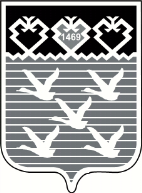 Чувашская РеспубликаАдминистрациягорода ЧебоксарыПОСТАНОВЛЕНИЕ22202ул. Розы Люксембург - мкр. «Садовый»II полугодие 2020 года№п/пРегистрационный номермуниципального маршрутаПорядковый номермуниципальногомаршрутаНаименованиемуниципального маршрутаСведения муниципального маршрута регулярных перевозок, подлежащие изменениюДата изменения муниципального маршрута регулярных перевозок123456Троллейбусные маршрутыТроллейбусные маршрутыТроллейбусные маршрутыТроллейбусные маршрутыТроллейбусные маршрутыТроллейбусные маршруты16510Железнодорожный вокзал – мкр. «Садовый»Изменение наименования маршрута: «ул. Розы Люксембург – мкр. «Садовый»» Изменение маршрута в прямом и обратном направлениях:- пр-т И.Я.Яковлева - пр-т 9 Пятилетки – б-р Эгерский - ул. Ф.Н.Орлова - ул. Айзмана – ул. Розы ЛюксембургII полугодие 2020 годаАвтобусные маршрутыАвтобусные маршрутыАвтобусные маршрутыАвтобусные маршрутыАвтобусные маршрутыАвтобусные маршруты2225ул. Кадыкова - Лицей № 4Изменение наименования маршрута: «Маштехникум – Лицей №4»Продление маршрута: в прямом направлении: пр-т Тракторостроителей - ул. Ленинского Комсомола - ул. Баумана - ул. Кадыкова и далее по существующей схеме движения;в обратном направлении: ул. Баумана - ул. Ленинского Комсомола - пр-т ТракторостроителейI квартал 2020 года33832Машиностроительный техникум – ул. Ф. Лукина – ЧандровоИзменение маршрута в прямом и обратном направлениях: ул. Университетская – ул. Академика РАН Х.М.МиначеваI полугодие 2020 года44441мкр. «Соляное» - Магазин «Акатуй»Изменение маршрута в прямом и обратном направлениях путем продления схемы движения до перекрестка с кольцевым движением по пр-ту Тракторостроителей I квартал 2020 года54135Машиностроительный техникум - УниверситетИзменение наименования маршрута: «мкр. Солнечный Университет»Изменение маршрута в прямом и обратном направлениях:пр-т Тракторостроителей – ул. А.В.АсламасаI полугодие 2020 года65552улица Рихарда Зорге – ул. Ф. Лукина - Заовражный водоводИзменение маршрута в прямом и обратном направлениях: ул. Университетская – ул. Академика РАН Х.М.МиначеваI полугодие 2020 года